Oefening 6.6. Misbruik van rechtenClaudia denkt erover om het verjaardagsfeestje van haar vriend Mario bij te wonen. Ze kan met iemand mee uit de woning waar ze woont. De psycholoog heeft haar vanavond verteld dat het erg koud is en daarom voor haar aangeraden is de woning niet te verlaten. Hij raadt haar aan om hallo te zeggen tegen haar vriend door een online gesprek. Ze is erg verdrietig.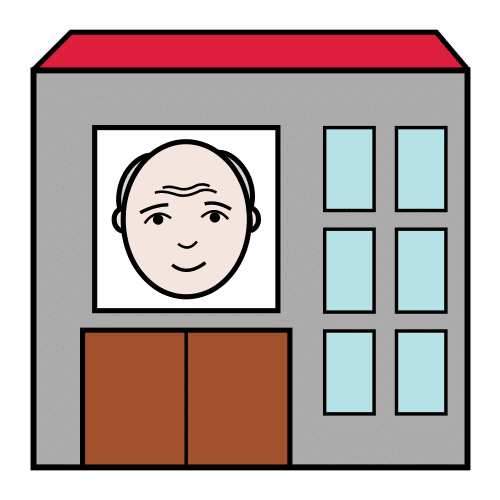 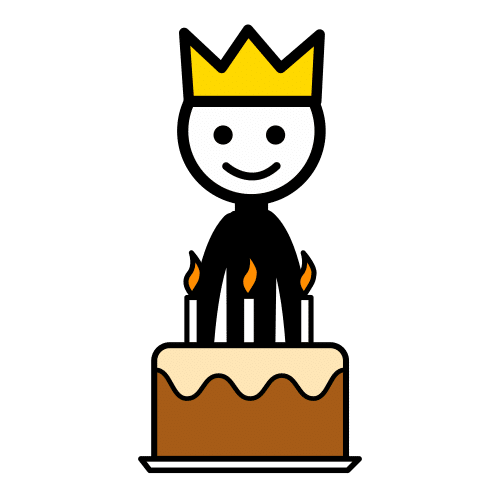 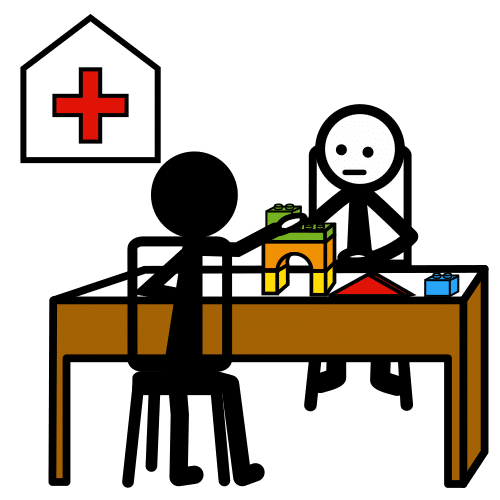 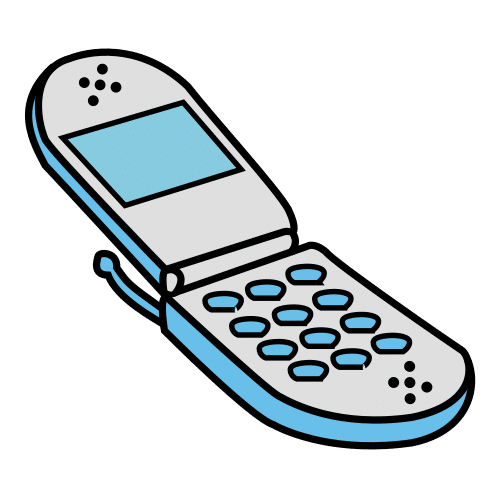 Welk van deze handelingen vallen onder ongepast gedrag?	De opvoeder legt verschillende situaties aan de AAWID voor 	en ze dienen samen te beslissen of er sprake is van ongepast 	gedrag of niet. Er volgt een interactief debat, waarin 	voorbeelden van alternatieve correcte gedragingen aan de 	AAWID zullen worden gegeven.Claudia is 60 jaar geworden en daarom overwegen de begeleiders van haar dagcentrum om haar naar een andere woning te verhuizen. Zelf blijft Claudia liever thuis met wat externe ondersteuning. De begeleiders van haar centrum hebben haar niets gevraagd en zijn op zoek naar een woning om haar daarheen te verhuizen.